ENTREPRENURE RESEARCH PROJECTYour internet research project is to identify 4 entrepreneurs, of your choice, to discover their traits and characteristics.  (2 must be Canadian)The Research must include;Read about the entrepreneur, write a personal profile and summarize their venture. ( Value 40%). A biographical sketch. This does not have to be long.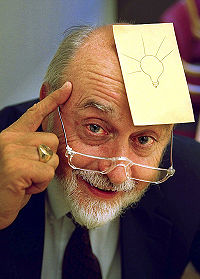 The main purpose of this write-up  is to study their entrepreneurial characteristics. Refer to the text page 28 and your notes and focus on his/her/their main characteristics that made them successful. ( Value 60%)I want to read in the second half of each report in your own words, your reflections on the entrepreneur’s traits and characteristics. One page for each Entrepreneur, your page may include 1- 2 max small thumbnail pictures.  Single spaced, 12 point font, titles and your name at the top. Footnote ALL internet sources in a footnote at the bottom. Absolutely no cut and paste plagiarism of information. I would rather see less material in your own words, than read info copied from a site. (this is a ZERO, LHHS policy)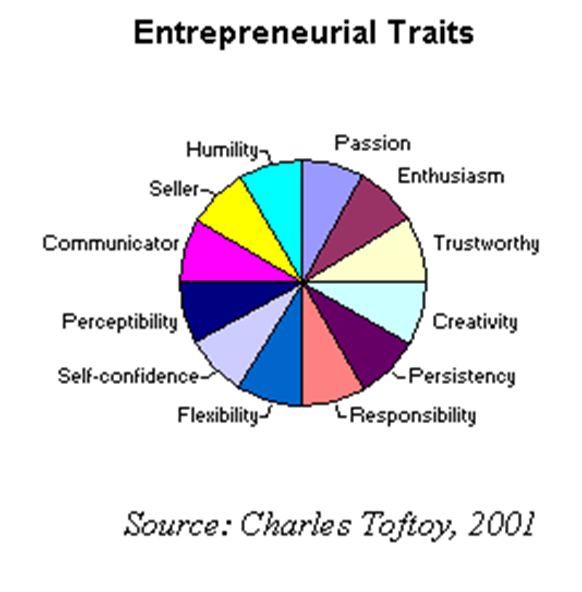 